52nd VAIL LACROSSE SHOOTOUTWOMEN’S ELITE 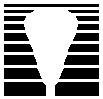 JULY 5 – JULY 7, 2024 Women’s Masters Division dates are below.                            Situated 90 miles west of Denver In the heart of the Vail Valley www.vaillacrosse.com  Plans for the 2024 Vail Lacrosse Shootout are underway.  This marks the 40th year for the Women’s Elite Division and we look forward to having you join us.  Below is information about the Women’s Elite (collegiate and post-collegiate, club teams) and Masters Divisions of the Shootout and how you can request your spot for 2024.  This coming year we are hoping to have a Women’s Masters Division.  The goal is to have 12 Elite teams and at least 4 Masters teams.  We are looking forward to developing this new division and adding to the growth of lacrosse in the Rocky Mountains and across the country!Zenmasters (60+):       June 28, 29, 30Grandmasters (50+):   June 28, 29, 30Supermasters (40+):   June 28, 29, 30U19 Boys:     July 1, 2, 3U19 Girls:    July 1, 2, 3   in EdwardsElite Men:      July 4, 5, 6, 7Elite Women:     July 5, 6, 7   in Vail & EdwardsWomen’s Masters (25+ with 3 exemptions):  July 5, 6, 7   in Vail & EdwardsMen’s Masters (30+):  July 1, 2, 3This letter is an invitation for you to request a spot in the Women’s Elite and Women’s Masters Divisions of the Vail Lacrosse Shootout.  The Elite teams will vie for the championship over 2 ½ days.  The women will play the first three days in Edwards and/or Vail and the final rounds will be played on Sunday, July 7th.  Every team can expect to play at least one game on the morning of July 7th with the elite championship game starting at about 11:00am.Please make flight arrangements to accommodate a morning game on Sunday July 7th.(The Masters teams are expected to play 4 games during July 5-7).If you are considering bringing a team, please call or send an email as quickly as possible to reserve a spot.Deposits will be accepted after January 1, 2024. Online registration through Sports Engine and payment specifics/options will be open after the 1st of the year.An email will be sent with all the details in January.IF all due dates are met, the total entry fee is $2,100 for Elite and $900 for Masters.Deposit of $500 is due on or before March 1, 2024 Balance of $1,600 for elite due on or before May 1, 2024Balance of $400 for masters due on or before May 1, 20234All deposits AND entry fees are non-refundable after May 22nd, 2024. Sponsors:We are always looking for sponsors for the tournament.  If your team sponsor or any other potential sponsor might be interested in our event, please contact Matt Soran at (303) 437-6369, or vaillaxinfo@gmail.com and he will arrange for them to receive our sponsorship information.Officials:If you know of strong, qualified officials who would like to work the U19 Girls’ or Women’s Elite/Masters Divisions, please have them contact me as soon as they can.  I will forward their info to the coordinator of officials.Tournament Rules: Age Requirements:Women’s Elite:  Players should have graduated high school by the start of the tournament. We don’t recommend players be younger than 18.Masters:  Players need to be 25 or older by the start of the tournament on July 5th.Each team may have 3 exemptions.All players and coaches must be members of USA Lacrosse by the start of the tournament. For more information on membership for USA Lacrosse call (410) 235-6882  x102 or you can join online at:    www.usalacrosse.com If your team will include Canadian or international players, please let us know as we will need to purchase insurance for them (at our expense).  Jerseys MUST have a number on front AND back (BOTH sides of the jersey).  Numbers should be a distinct contrast color from the jersey.Play is governed by WCLA Rules and with approved modifications. Team rosters are limited to 20 players unless preapproved. NCAA Rules:          (Confirm these rules with your compliance director if they apply to you.)For Div I ONLY:  No more than 5 current players from one NCAA sanctioned school may play on a team.  Graduating seniors and incoming freshmen do not count in that number.For Div II and III:  There is no limit to the number of players from one college team that can play together in an amateur tournament if it is out of season.For Div I, II, III:  No coach may coach or play with current players from her team.Travel & Accommodations:Erik Tilley of Peak Sports Travel will again be the official travel provider for the Shootout.  Erik has been involved with our event for many years and is familiar with the needs of teams.  Erik has contracted with many hotels/condominium complexes in the Vail Valley and can help you locate team lodging as well as assist with air travel, ground transportation and booking other activities for the team while in Vail.  We have received positive feedback from teams that used Erik's services in the past and would encourage you to use him.Erik Tilley can be reached at 970-389-8405 or at erik@peaksportstravel.com.Information about travel services offered by Peak Sports Travel is also at www.peaksportstravel.com.Vail Lacrosse Shootout APPAREL STORE is now available:Now you can purchase Vail Lacrosse Shootout gear all year long.http://vail-lacrosse-shootout.myshopify.comWomen’s Masters/Boy’s U19:  We would like to increase the number of teams in the Women’s Masters and the Boy’s U19 Divisions (and the others if possible).  If you know of anyone that may be interested in any of the divisions, please let me know so we can send information. For registration and inquiries:Michelle Secor 3036 Country Club Dr.  	 	C  719-310-8614 Colorado Springs, CO   80909  	 Email: secorjm@gmail.com   	                                          www.vaillacrosse.com 2024 Vail Lacrosse Shootout Women’s Divisions “Request for Entry”To request a spot, Click Here to complete the electronic “REQUEST FOR ENTRY”   OR fill out and email the form below.CIRCLE/MARK ONE:                Elite          or         MastersTEAM NAME:  _________________________      TEAM COLOR:  ______________     (If you know it yet) 	 	 	 	 	 	 	 	                      (If you know it yet) State/Region/College(s) where you will draw your players:  ______________________ TEAM REP:   __________________________________  Will you be at Vail:  yes / no                Cell:     (____) ____- _______ 	Email: ________________________________________________________________ COACH(es):  __________________________\\________________________________ (if different from above):                          Cell:     (____) ____- _______ 	         Cell:      (____) ____- _______ 	 Email(s):  ______________________________\\_______________________________ Deposit of $500 is due on or before March 1, 2024 Balance of $1,600 for elite due on or before May 1, 2024 Balance of $400 for masters due on or before May 1, 2024(All amounts are in US Dollars.  ALL deposits AND entry fees are non-refundable after May 22nd, 2024.) All players and coaches must be members of USA Lacrosse. When making the uniforms, please remember that all jerseys  must have a number on front AND back (including reversible jerseys).  Numbers should be a distinct contrast color from the jersey.  Please send an email or call if you are entering a team.Note that team deposits won’t be collected until early 2024. Online registration through Sports Engine and payment specifics/options will be open after the 1st of the year.  An email will be sent with all the details in January.Michelle Secor 3036 Country Club Dr. 		 Colorado Springs, CO   80909C  719-310-8614	                     Email: secorjm@gmail.com                                www.vaillacrosse.com  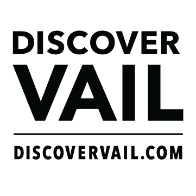 